附件3：比赛地点及附近酒店信息比赛地点扬州工业职业技术学院-体育馆（扬州市邗江区华扬西路199 号）2.周边酒店信息（3km左右）五星级酒店：扬州绿地福朋喜来登酒店、扬州三盛希尔顿逸林酒店；四星级酒店：扬州扬子江希尔顿欢朋酒店、扬州开发区亚朵酒店、花园国际大酒店、新世纪大酒店等；快捷酒店：桔子扬州万达店、全季酒店（扬州万达广场店）、扬州朵儿酒店、格林豪泰酒店、尚客优酒店、如家酒店等。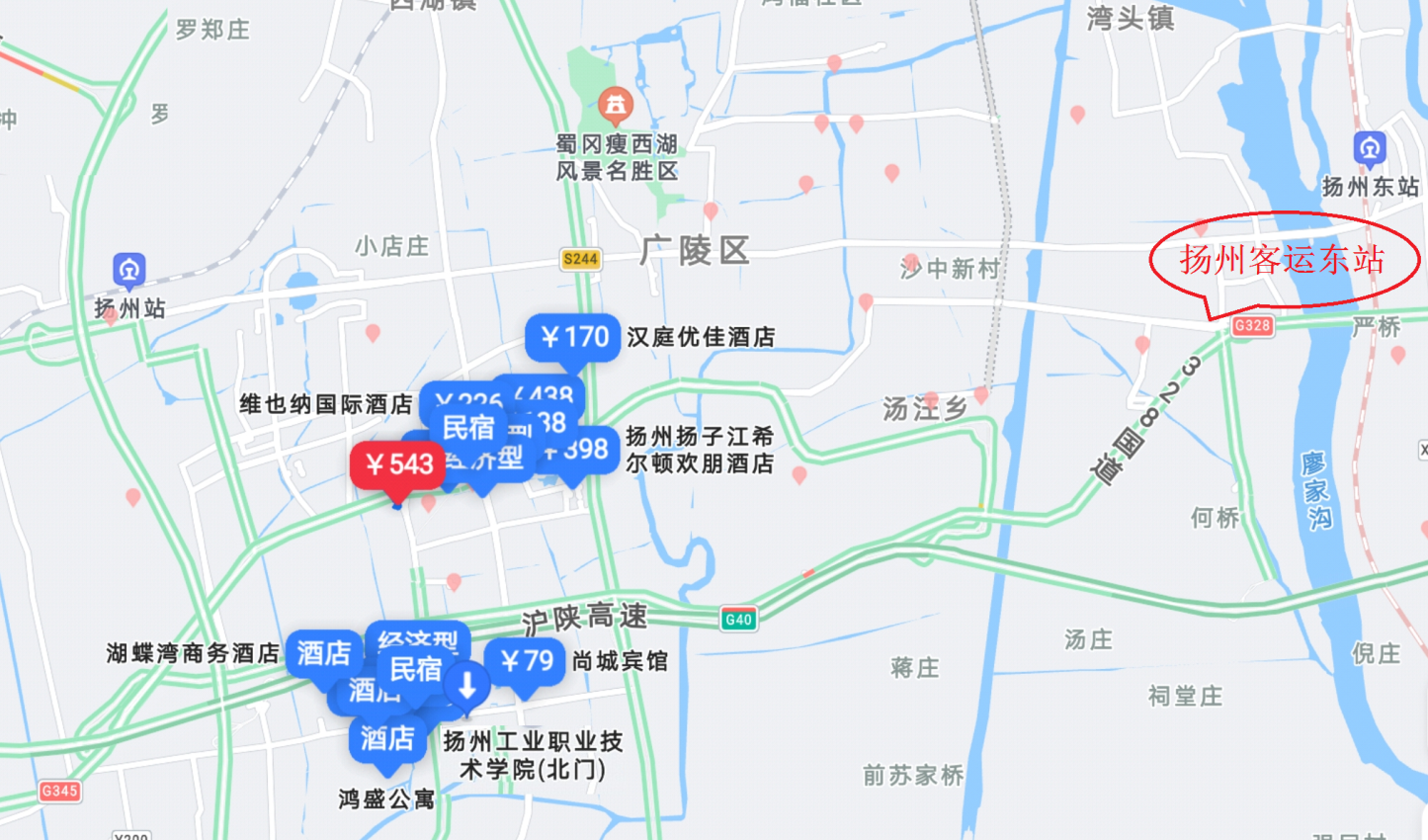 